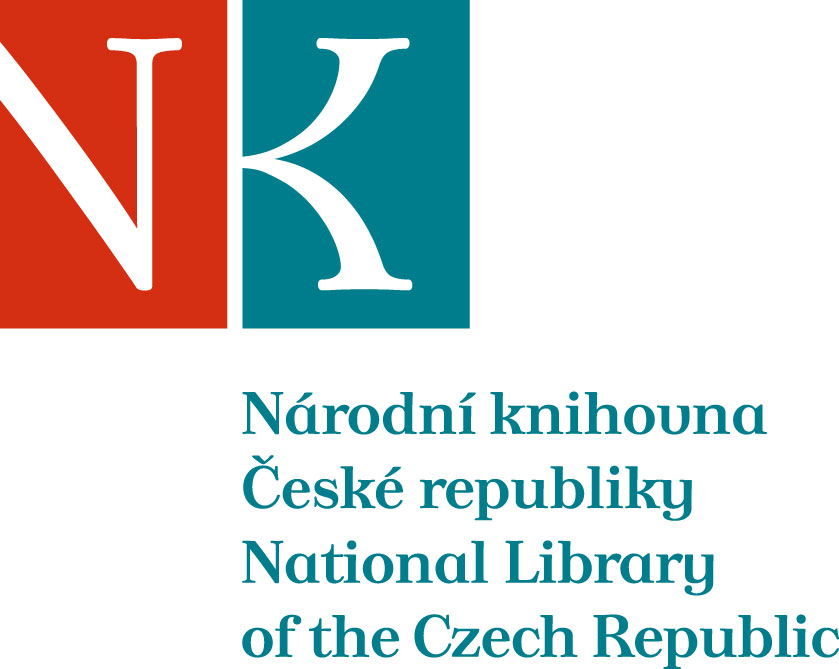 Zpráva ze zahraniční služební cestyJméno a příjmení účastníka cestyLukáš Babka, Hana OpleštilováPracoviště – dle organizační strukturySlovanská knihovna, 4.2Pracoviště – zařazeníL. Babka – ředitel Slovanské knihovnyH. Opleštilová – oddělení služebDůvod cestyinstalace a zahájení výstavy „Zmizelý svět Podkarpatské Rusi ve fotografiích Rudolfa Hůlky“ v Zabolotného státní vědecké knihovně architektury a stavitelství v Kyjevě; akvizice ukrajinské literatury pro fond SK; pracovní jednáníMísto – městoKyjevMísto – zeměUkrajinaDatum (od-do)18.–23.9.2017Podrobný časový harmonogram18.5. – cesta Praha – Kyjev19.–22.9. – pracovní pobyt v Kyjevě23.9. – cesta Kyjev – PrahaSpolucestující z NKHana OpleštilováFinanční zajištěníNKCíle cesty– instalace a zahájení výstavy „Zmizelý svět Podkarpatské Rusi ve fotografiích Rudolfa Hůlky“ v Zabolotného státní vědecké knihovně architektury a stavitelství v Kyjevě;– akvizice ukrajinské literatury pro fond SK;– pracovní jednáníPlnění cílů cesty (konkrétně)Program a další podrobnější informace18.9. – cesta Praha – Kyjev19.9. – instalování výstavy, příprava expozice a programu vernisáže v Zabolotného knihovně20.9. – akvizice literatury pro fond SK, pracovní jednání s velvyslancem ČR na Ukrajině Radkem Matulou21.9. – vernisáž výstavy „Zmizelý svět Podkarpatské Rusi ve fotografiích Rudolfa Hůlky“; exkurze v Zabolotného státní vědecké knihovně architektury a stavitelství22.9. – akvizice literatury pro fond SK, pracovní jednání v Českém centru v Kyjevě 2017, plány další spolupráce23.9. – cesta Kyjev – PrahaPřivezené materiály32 svazků dokumentů pro fond SKDatum předložení zprávy26.9.2017Podpis předkladatele zprávyPodpis nadřízenéhoVloženo na IntranetPřijato v mezinárodním oddělení